APÊNDICE II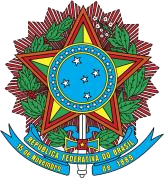 Universidade Federal de PernambucoPrograma de Pós-Graduação em Ciência da Informação Curso de Mestrado e Doutorado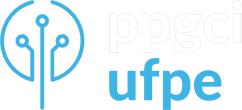 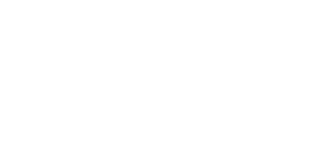 CARTA DE ANUÊNCIA E RECOMENDAÇÃOEu, Prof.(a)	,membro do corpo docente do Programa de Pós-graduação em Ciência da Informação da UFPE,	considerando	que	o(a)	orientando(a)..........................................................................................................,   temcorrespondido plena e satisfatoriamente as obrigações do curso, recomendo a sua participação no processo classificatório para distribuição de bolsas do Programa de Pós- graduação em Ciência da Informação –	(mestrado/doutorado)acadêmico da UFPE.Recife, .......... de	de 2022..........................................................Assinatura do(a) orientador(a)